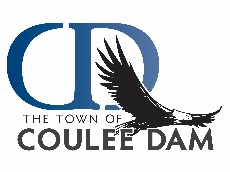 Police Officer (Entry/Lateral)Police Officer (Entry/Lateral)Police Officer (Entry/Lateral)Police Officer (Entry/Lateral)Police Officer (Entry/Lateral)Police Officer (Entry/Lateral)Police Officer (Entry/Lateral)Police Officer (Entry/Lateral)Town of Coulee DamTown of Coulee DamTown of Coulee DamTown of Coulee DamTown of Coulee DamTown of Coulee DamTown of Coulee DamTown of Coulee DamMinimum qualifications: High School Diploma or GED, Valid Washington State Driver’s License, US citizen and 21 years of age. A written and physical test may be required.  Must successfully pass Criminal History Background Check and Drug test, Polygraph Examination, and Law Enforcement Psychological Pre-Employment Evaluation.  Applications and information may be obtained by contacting the Town of Coulee Dam Clerk, Stefani Bowden, at 300 Lincoln Ave, Coulee Dam. WA 99116 or by emailing cdclerk@couleedam.org.  Please submit a letter of interest and resume along with application.   Open until filled.Salary$24.21 - $29.94 / hourMinimum qualifications: High School Diploma or GED, Valid Washington State Driver’s License, US citizen and 21 years of age. A written and physical test may be required.  Must successfully pass Criminal History Background Check and Drug test, Polygraph Examination, and Law Enforcement Psychological Pre-Employment Evaluation.  Applications and information may be obtained by contacting the Town of Coulee Dam Clerk, Stefani Bowden, at 300 Lincoln Ave, Coulee Dam. WA 99116 or by emailing cdclerk@couleedam.org.  Please submit a letter of interest and resume along with application.   Open until filled.Salary$24.21 - $29.94 / hourMinimum qualifications: High School Diploma or GED, Valid Washington State Driver’s License, US citizen and 21 years of age. A written and physical test may be required.  Must successfully pass Criminal History Background Check and Drug test, Polygraph Examination, and Law Enforcement Psychological Pre-Employment Evaluation.  Applications and information may be obtained by contacting the Town of Coulee Dam Clerk, Stefani Bowden, at 300 Lincoln Ave, Coulee Dam. WA 99116 or by emailing cdclerk@couleedam.org.  Please submit a letter of interest and resume along with application.   Open until filled.Salary$24.21 - $29.94 / hourMinimum qualifications: High School Diploma or GED, Valid Washington State Driver’s License, US citizen and 21 years of age. A written and physical test may be required.  Must successfully pass Criminal History Background Check and Drug test, Polygraph Examination, and Law Enforcement Psychological Pre-Employment Evaluation.  Applications and information may be obtained by contacting the Town of Coulee Dam Clerk, Stefani Bowden, at 300 Lincoln Ave, Coulee Dam. WA 99116 or by emailing cdclerk@couleedam.org.  Please submit a letter of interest and resume along with application.   Open until filled.Salary$24.21 - $29.94 / hourMinimum qualifications: High School Diploma or GED, Valid Washington State Driver’s License, US citizen and 21 years of age. A written and physical test may be required.  Must successfully pass Criminal History Background Check and Drug test, Polygraph Examination, and Law Enforcement Psychological Pre-Employment Evaluation.  Applications and information may be obtained by contacting the Town of Coulee Dam Clerk, Stefani Bowden, at 300 Lincoln Ave, Coulee Dam. WA 99116 or by emailing cdclerk@couleedam.org.  Please submit a letter of interest and resume along with application.   Open until filled.Salary$24.21 - $29.94 / hourMinimum qualifications: High School Diploma or GED, Valid Washington State Driver’s License, US citizen and 21 years of age. A written and physical test may be required.  Must successfully pass Criminal History Background Check and Drug test, Polygraph Examination, and Law Enforcement Psychological Pre-Employment Evaluation.  Applications and information may be obtained by contacting the Town of Coulee Dam Clerk, Stefani Bowden, at 300 Lincoln Ave, Coulee Dam. WA 99116 or by emailing cdclerk@couleedam.org.  Please submit a letter of interest and resume along with application.   Open until filled.Salary$24.21 - $29.94 / hourMinimum qualifications: High School Diploma or GED, Valid Washington State Driver’s License, US citizen and 21 years of age. A written and physical test may be required.  Must successfully pass Criminal History Background Check and Drug test, Polygraph Examination, and Law Enforcement Psychological Pre-Employment Evaluation.  Applications and information may be obtained by contacting the Town of Coulee Dam Clerk, Stefani Bowden, at 300 Lincoln Ave, Coulee Dam. WA 99116 or by emailing cdclerk@couleedam.org.  Please submit a letter of interest and resume along with application.   Open until filled.Salary$24.21 - $29.94 / hourMinimum qualifications: High School Diploma or GED, Valid Washington State Driver’s License, US citizen and 21 years of age. A written and physical test may be required.  Must successfully pass Criminal History Background Check and Drug test, Polygraph Examination, and Law Enforcement Psychological Pre-Employment Evaluation.  Applications and information may be obtained by contacting the Town of Coulee Dam Clerk, Stefani Bowden, at 300 Lincoln Ave, Coulee Dam. WA 99116 or by emailing cdclerk@couleedam.org.  Please submit a letter of interest and resume along with application.   Open until filled.Salary$24.21 - $29.94 / hour